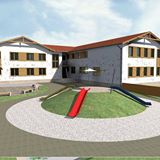 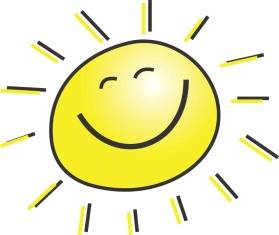 Kistokaji Óvoda, Bölcsőde és KonyhaTel.: 30/742-6123 E-mail: ovoda@kistokaj.huIktatószám: Óvodai felvétel iránti kérelemKérjük az adatlapot nyomtatott nagybetűvel kitölteni a gyermek lakcímkártyája és TAJ kártyája, valamint a szülők személyi igazolványa és lakcímkártyája alapján!)Alulírott ……………………………………………..……………..…… szülő/törvényes képviselő, kérem gyermekem felvételét a Kistokaji Óvoda, Bölcsőde és Konyha intézmény (OM azonosító: 202244) óvodájába.1. GYERMEK NEVE: Vezetéknév: …………………………………1. keresztnév: …………………………………, 2. keresztnév: …………………………………TAJ száma: …………….……………………Születési helye: ……………………………… ország ……..………………………………. városSzületési ideje: ………………………………Állampolgársága: ……………………………Lakóhelye: 3553 Kistokaj, ………………………………. utca ………………………. házszámTart.helye: település: ………………………… irányítószám: ………………………………. utca ………………………. sz ………………………. em …………………. ajtó2. ÉDESANYJA NEVE: ……………………….…………Leánykori neve: ………………………………………….Állampolgársága:…………………………………………Lakóhelye: irányítószám: …………  település neve: ………………………, ……………………… utca ………………………. házsszám ………………………. em …………………. ajtóTart.helye: irányítószám: …………  település neve: ………………………, ……………………… utca ………………………. házsszám ………………………. em …………………. ajtóTelefon (mobil): …………………………………………..…….….…… E-mail cím: ……………..….………………..……………...3. ÉDESAPJA NEVE: ……..………………...............................Állampolgársága: …………………………..……………………Lakóhelye: irányítószám: …………  település neve: ………………………, ……………………… utca ………………………. házsszám ………………………. em …………………. ajtóTart.helye: irányítószám: …………  település neve: ………………………, ……………………… utca ………………………. házsszám ………………………. em …………………. ajtóTelefon (mobil): …………………………………………..…….….…… E-mail cím: ……………..….………………..……………...4. A gyermek családi körülményeire vonatkozó adatok:A szülői felügyeleti jogot együttesen gyakorolják a szülők:A gyermeket egyedülállóként nevelem:A szülői felügyeleti jogot bírósági döntés alapján közösen gyakorolják a szülők:(A bírósági végzés erre vonatkozó részét mellékelni szükséges!)A szülői felügyeleti jogot gyakorló szülő megnevezése:(A bírósági végzés erre vonatkozó részét mellékelni szükséges.)A gyermeket nevelőszülőként nevelem:(A gyermek elhelyezéséről szóló hatósági végzés erre vonatkozó részét mellékelni szükséges.)igen/nem                      igen/nemigen/nem                 igen/nem                      igen/nem                      Családban élő kiskorúak száma:………fő, ebből iskolás:………fő Óvodás: ………..fő, Bölcsődés: …………fő, egyéb (otthon van): …………főRendszeres gyermekvédelmi kedvezményben részesül-e:(Ha igen, akkor az erről szóló határozatot mellékelni szükséges!)A gyermek hátrányos vagy halmozottan hátrányos helyzetű:(Ha igen, akkor az erről szóló határozatot mellékelni szükséges!)5. A gyermek óvodai ellátására vonatkozó kérdések:A gyermek sajátos nevelési igényű: (Ha igen, akkor a szakértői véleményt mellékelni szükséges!)A gyermek BTM-N nevelési igényű:                                        (Ha igen, akkor a szakértői véleményt mellékelni szükséges!)  igen / nem    igen / nemigen/nem igen/nemÓvodába járást nem akadályozó, de figyelembe veendő betegsége van (a betegség megnevezése, sajátossága, allergia): ……………………………………………………………Állandó gyógyszere: ……………………………………………..………………Gyógyszerallergiája: ……………………………………..…….………………..Háziorvos neve: …………………………….… Védőnő neve: ………………………………………6. A gyermek felvételével kapcsolatos információk:A felvételi kérelem előtt a gyermeket ellátó intézmény, ha volt ilyen (bölcsőde, családi napközi, óvoda) megnevezése:……………………………………………………………………………………………A gyermek felvételét az alábbi indokok miatt kérem (kérjük aláhúzni a megfelelőt!):lakóhely / munkahely / testvére ide jár / egyébAmennyiben már rendelkezik jogviszonnyal, az oktatási azonosító száma: ………………………………A gyermek felvételét az alábbi időponttól kérem: 2022. év ………………hó …..…...napA gyermeknek étkezést az alábbi időponttól igényelek: ………év……………. hó …...…..napA felvétellel kapcsolatos határozatot elektronikus formában kérem:igen              igen  /    nemÁtirányítás esetén az alábbi óvodát szeretnénk megjelölni: ……………………………………………A kérelemhez ……….. db mellékletet csatolok.Kistokaj, 2023. 04. ……. napja.............................................................                                             …………………………………..  szülő/gondviselő                                                                             szülő/gondviselőanya                                                                                                 apaA gyermek felvételét javaslom…………………….csoportba.    /  A gyermek felvételét nem javaslom.	Gyurkó Tiborné	intézményvezető (p.h.)